2023-2024 HCA SUPPLY LIST - 4th grade24 - #2 sharpened Ticonderoga brand pencils
10 – mechanical pencils 
1 – package of pencil top chisel-tipped erasers
3 – mechanical pencil lead refills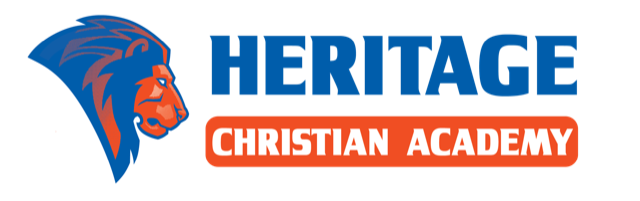 1 - protractor
2 – pink eraser
1 – 24 pack of colored pencils
2 – black or blue ball point pens (no gel ink)
1 - pkg. watercolor paints
4 - highlighters
1 – 4 pack (Expo brand only) dry erase markers (class use)1 – 4 pack (Expo) fine tip dry erase markers (student use)
1 – black sharpie marker (student use)
3 – green pens (student use)
2 – hand held pencil sharpeners
6 – glue sticks
1 – scissors ( 5” kids- sharp/ pointed)
1 – ruler (with inches and centimeters) - NO SLAP BRACELET STYLES 
600 + - pieces of wide-ruled paper2 – plastic pocket folders with brads – any color
5- plastic divider with pockets
2 – 2 pocket folder – any color
1 – 3 ring binder (1” thick only) VIEW binder (pocket front) 
1 – plastic pencil box (must fit inside shoe box)
1 – plastic shoe box with lid
1 – box of Kleenex
1 – container of Clorox/Lysol wipes1 – package microwave safe paper plates (no Styrofoam please)
1 – King James Version Bible (Not New KJV) (must stay at school)
1 - oversized white t-shirt to paint and craft in (must stay at school)
1 – spill-proof water bottle for classroom use (label with student’s name)
1 – backpack and lunch box (please label with student’s name)1 – 3 ring binder (1/2” thick)